 Modèle de graphique de jalon      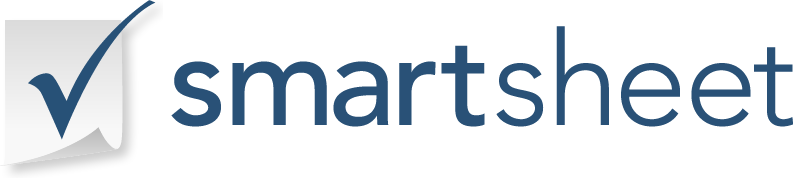  Modèle de graphique de jalon      JALON:DATE DE L'ÉTAPE INTERMÉDIAIRE/DISCUSSION :JALON:DATE DE L'ÉTAPE INTERMÉDIAIRE/DISCUSSION :JALONPROPRIÉTAIRETEMPS (jours, semaines, mois, etc.)LIVRABLESÉCHÉANCEIMPACT (élevé, moyen, faible)PLAN D'ACTIONLIVRABLESÉCHÉANCEIMPACT (élevé, moyen, faible)PLAN D'ACTION